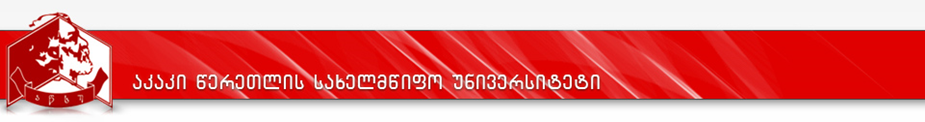 სასწავლო გეგმა 2019-2020საბაკალავრო პროგრამის დასახელება: გერმანული ენა და ლიტერატურა (Minor)№კურსის დასახელებას/კკრდატვირთვის მოცულობა, სთ-შიდატვირთვის მოცულობა, სთ-შიდატვირთვის მოცულობა, სთ-შიდატვირთვის მოცულობა, სთ-შილ/პ/ჯგსემესტრისემესტრისემესტრისემესტრისემესტრისემესტრისემესტრისემესტრიდაშვების წინაპირობა№კურსის დასახელებას/კკრსულსაკონტაქტოსაკონტაქტოდამლ/პ/ჯგIIIIIIIVVVIVIIVIIIდაშვების წინაპირობა№კურსის დასახელებას/კკრსულაუდიტორულიშუალედ.დასკვნითი გამოცდებიდამლ/პ/ჯგIIIIIIIVVVIVIIVIIIდაშვების წინაპირობა1234567891011121314151617181სავალდებულო კურსებისავალდებულო კურსებისავალდებულო კურსებისავალდებულო კურსებისავალდებულო კურსებისავალდებულო კურსებისავალდებულო კურსებისავალდებულო კურსებისავალდებულო კურსებისავალდებულო კურსებისავალდებულო კურსებისავალდებულო კურსებისავალდებულო კურსებისავალდებულო კურსებისავალდებულო კურსებისავალდებულო კურსებისავალდებულო კურსებიI.1გერმანული ენა 145125603620/60/0xI.2გერმანული ენა 245125603620/60/0xI.3გერმანული ენა 345125603620/60/0xI.4გერმანული ენა 445125603620/60/0xI.5გერმანული ენა 555125753470/75/0xI.6გერმანული ენა 655125753470/75/0xI.7ქვეყანათმცოდნეობა251253039215/15/0xI.8შუა სს. და აღორძინების ხანის გერმანული ლიტერატურის ისტორია351254537715/30/0xI.9XVII-XVIII სს  გერმანული ლიტერატურის ისტორია351254537715/30/0xI.10XIX ს. გერმანული  ლიტერატურის ისტორია351254537715/30/0xI.11XX ს.I ნახ.  გერმანული  ლიტერატურის ისტორია351254537715/30/0xI.12XX ს.II ნახ.  გერმანული  ლიტერატურის ისტორია351254537715/30/0xსულ60101010101010